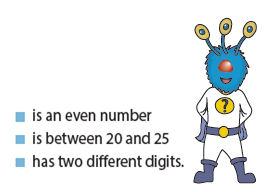 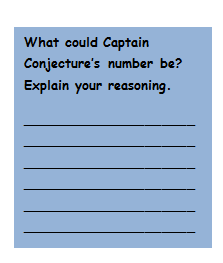 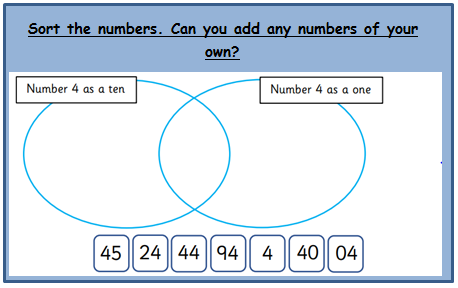 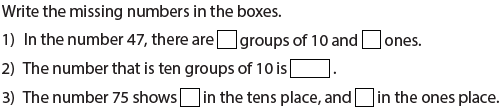 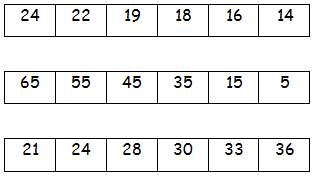 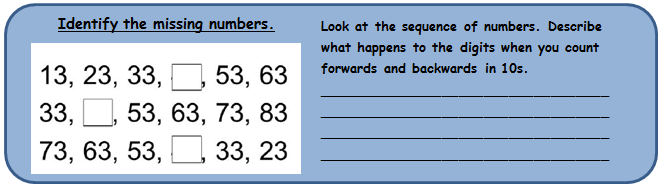 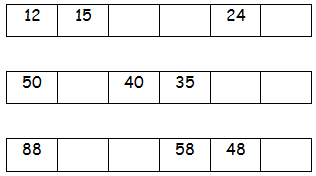 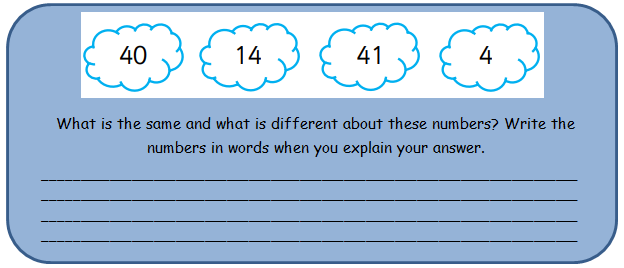 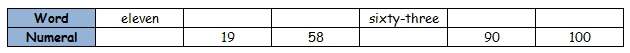 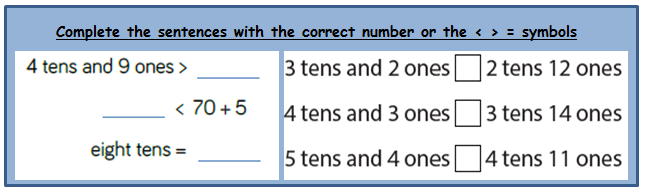 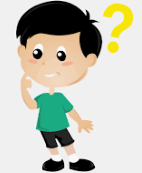 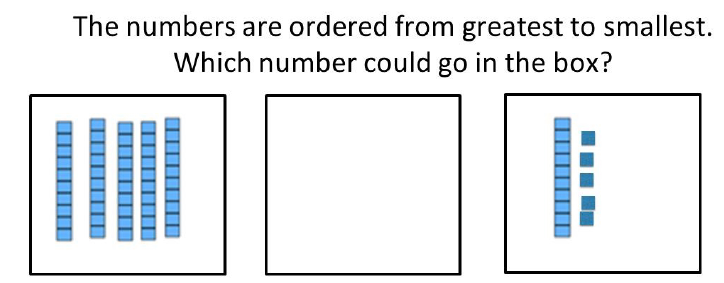 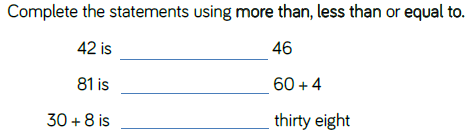 Maths Home Learning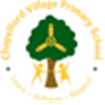 CountingYear 2 Learning Booklet